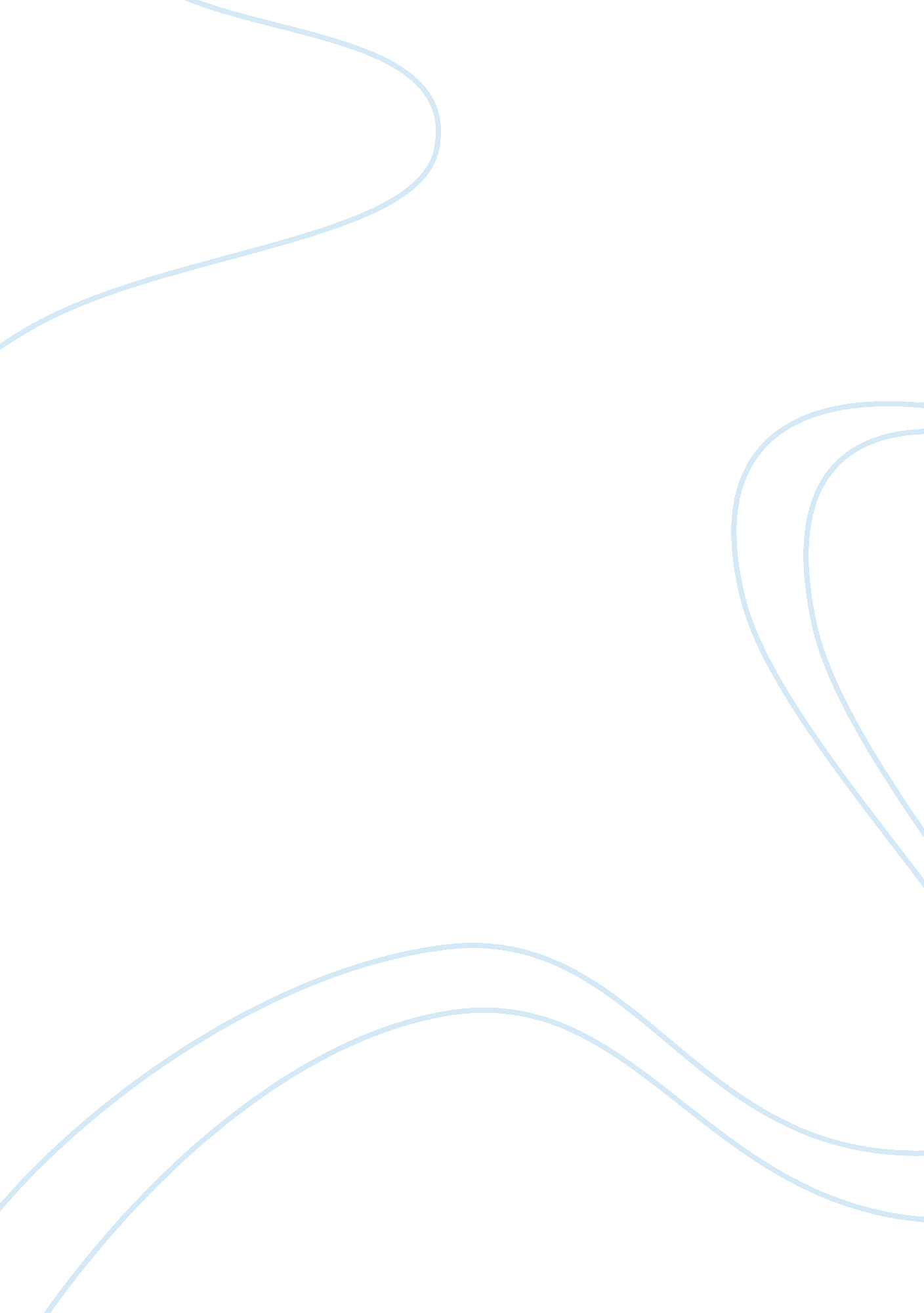 The law's effect on population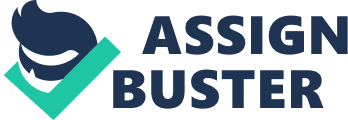 Abstract Society revels in the idea of a free and safe world. Humans are a sinful species that have made precautions in order to protect themselves and others. These laws and regulations have psychological effects on those who abide and live in their presence. Some people go mad. Others are able to live in harmony with these boundaries on freedom. Laws have shown to be troublesome in some cases. One case in particular is World War II. Joseph Stalin was a very powerful leader of communist Russia. He was merciless and took complete advantage over the boundless role he played as leader. Some laws have always been in existence. Scientists known world-wide have expressed these laws to all of society, showing that we are all bound to some sort of lawful agreement. You cannot fight nature. You must be in sync with existence and freedom. For life is only as good as you allow it to be. Keywords : laws, evil, power, society, Lord of the Flies The characteristics of man create killers, lovers, and believers, but what is it that molds us into the figure we grow up to be? Living in a world of complete freedom has dangerous undertones. The fear for life and safety forces man to act sinister. Malignancy is only another part of life. William Golding’s Lord of the Flies characterizes how man has an undercurrent of evil subsided by the laws and rules that control society. Laws, however good they may be, can also cause an uprising in an individual or a population. Order; being a primary concern, can also become over stimulated and lead to a rebellion. In some cases laws can even act as a restriction toward the advancement of justice. In William Golding’s Lord of the Flies the introduction of rules sparked the competitiveness of being in power. Quickly, the boy’s primal urges transcended. They fought for power, leadership, and safety. “” I ought to be chief,” said Jack with simple arrogance, “ because I’m chapter chorister and head boy. I can sing C sharp.”(Golding 129) Disregarding what is truly important, escape, their old lives become transparent in their thoughts. Any rules that were set in place were sacrificed. Their evolution into savagery was relentless. This outlook shows that without proper enforcement, the boys did not have enough authority to prevent their descent into darkness. Society is, and always has been evil. The only thing that separates us from the beasts of the wild is our intelligence and our innate ability to adapt. Man must be taught to conform to man’s idea of a good society. From first breath, man’s desire to only fulfill his own needs is greater than that of any other. The thought of satisfying another’s needs or wants are light years away. Only with remedial adjustment can we stretch that light closer. The goodness in one’s heart is shrouded with self-promotion and selfishness. Effort must be made in order for one to become good of heart. The second law of thermodynamics states that entropy is forever increasing in our universe. Entropy is the end and the beginning. No matter what actions take place in the middle, we have started out and will end in a world of evil and disaster. Even before religion came into existence, man had to follow the laws of nature, the laws of physics. Nowhere in time is there a place where rules didn’t exist. Never has any being had perfect freedom. The pencil you drop the rotation of the planets around the sun, and the force that keeps you down to earth. Everything is bound by laws. “ Laws are necessary because they keep order, tranquility and justice in the world. If you look at back at many philosophers of the Enlightenment period, you would find that they all believed in the potential purity of action; however they also believed in the potential evil in ones actions.”(Association Awards 3) Sometimes it just takes time to realize our boundaries. Isaac newton was a scientist that discovered many principles that are still used today in modern physics. His mind has created an influence that has stretched past generations and beyond. He spent the majority of his life dedicated to science. “ If I have done the public any service, it is due to my patient thought”. (Principia 1) This quote from Sir Isaac Newton lends the thought that a forbearing life can result in a well-spent life. If something is of importance then it is worth waiting for. Being held back by restrictions may seem bothersome at times, but could prove to have been the influence necessary for a huge breakthrough. Man has made many attempts in correcting and metamorphosing individuals into something acceptable by peers. Laws, rules, and restrictions have molded modern day society into something that goes against human nature. “ The law is a set of rules for society, designed to protect basic rights and freedoms, and to treat everyone fairly.” (Effect on Germans 3) These important contributions to man have held society together as great nations for many generations. However, society may not be psychologically stable due to its obligation for beneficial contradictions. These unhealthy expectations can lead to rebellion, madness, and even a world once again filled with cruelty. Freedom paired with safety and fun is an example of an illogical aspiration. More than anything else, humans need to feel safe from harm. While order is an essential aspect for the well-being of people it is not enough. Longevity is a direct result from order. When there are laws that keep things in line, we tend to live longer, live safer, and without fear. Some say that the government enforces laws so that they have the power to oversee everything. “ Almost everything we do is governed by some set of rules”. (Britannica 17) Surveillance is a common method of ensuring protection; however, it has not proven to be the most effective form of security. It is easily bypassed by even the simplest of methods. People will develop ways to sidestep boundaries. Government has shown to be a tourniquet on freedom. In the United States, we have laws left and right. We are not always happy about these rules, since they often tell us what we can and cannot do or are keeping us from doing what we want. In order to live civilly one must create a mutualistic relationship with the law. The majority of population is kept under control through means of silent threats. Laws are a constant reminder that if you do not do what is wanted then you will be punished. Whether these laws are for the well-being for the people or if they are for the well-being of the government is irrelevant. Their purpose is the same. To control an entire mass of people peacefully is irrational. Gandhi was a man of peace. Revered the world over for his nonviolent philosophy of passive resistance, Mohandas Karamchand Gandhi was known to his many followers as Mahatma, or “ the great- souled one.”(19) Much of his life was focused on ending the struggles in his home country India. His ascetic lifestyle was an inspiration to millions under government control. During World War I he became an influential part of India’s fight for independency. His dedicated eloquence toward his practical and religious lifestyle earned him reverence among those who followed him. Gandhi proved that power is only relative to the eyes of receiver. His beliefs on power strained from his beliefs of peace and mercifulness. Even after his imprisonment he continued to act as an influential part of the war. When he was released into the public he started a new civil disobedience campaign against the government taxing, which helped improve the life of India’s poorest citizens. People living in a law-bound society are morally bound by the beliefs their ancestors and peers have brought forth into existence. Theists are primarily responsible for the foundation of civilization today. Customs forged from deities, false or true, have sculpted the customs followed today. The Bible is responsible for most of the laws in the United Sates. Our constitution was crafted from the teachings the bible. Religion governs most lives no matter their beliefs. Calling yourself an atheist will not change the fact that you have to abide by the laws created by people that believed in figments. It is taught that this life you live is only a training ground to see if you are truly worthy to grant your eyes the blessing of god. If you fail to comply with the rules that he has set in place then the rest of your existence will be spent in eternal damnation. Scared for what may truly exist, many people decide they would be better off to just comply than to risk putting something they don’t understand at risk. Since the beginning of all human understanding we have been forced to follow some guidelines. Despite laws being proven to get in the way of some advancement, laws can also show to be very beneficial. “ Regulation creates limits, constrains a right, creates or limits a duty, or allocates a responsibility”. (Deddington 21) Laws are the number one reason why millions of lives are spared a day. Government has cast a strong shadow of awareness of what will happen if you act inappropriately. The aggressiveness that follows safety is a by-product of concern and care. As long as you act within the law, then you will be fine. The law is there for protection. If you accept it, then it will accept you. However, law has a made strong point that if you do not choose to live under these rules then you may not live at all. Communist Russia held a stronghold of customs that may have seemed insane to alien countries. They were not allowed nearly as much freedom as federal governments. Russians were paid based on their skills and needs. The amount of greed they lusted for was much lower than that of any neighboring country. They lived by a simple creed. Live hard and work hard. Russia was a communist country for over 80 years. It had a thriving economy with content citizens that populated it border to border. Joseph Stalin reined leader from 1924 to 1953. His influence on the world was a primary reason for the abandonment and rebellion against communism in Russia. He was responsible for the holocaust of millions of Ukraine’s that is largely forgotten. He organized 10 million farmers to fund a communist collective farm. When they denied, he commanded troops to kill them. When bullets proved to be too expensive he simply removed all sources of food and starved them all to death. Stalin’s death count was much higher than that of Hitler. He was more ruthless and had little morals. His actions were spontaneous and without reason. Stalin possessed an exceptional amount of power with no restriction as to what he was allowed to do. “ There is no good and evil, there is only power… and those too weak to seek it.”(Rowling 143) This flood of wrong doing created massive alert world-wide. World empires teamed up in order to take Stalin down. The idea of evil is based on perspective. Over time society has become less reliant on force and more drawn toward peace. For nearly one hundred years slavery was thriving in America. A strict decree of prejudicial etiquette was formed in order to keep control over African Americans. Slavery was largely uncontested until the late 1800’s. Abraham Lincoln was a powerful man that despite feeling more powerful than minorities, he still felt there was no justification for the burden of the white man’s problems being forced unto slaves. In his eyes they were now a part of the United States and deserved freedom. He continued with his cause knowing that the government would not be able to act forcefully against his cause. “ For in reason, all government without the consent of the governed is the very definition of slavery.”(Thinkexist 2) With no freedoms or rights, the black community held no ground and could in no way act against the government in a safe manner. Life was grueling and unrewarding. The scraps they were fed could only be flavored by the salt from their tears. Black children were unknowingly born into an unrelenting society. “ I didn’t know I was a slave until I found out I couldn’t do the things I wanted”(1) The government had complete control. Superfluous power deteriorated the foundation that America had built one for the last century. Their supremacy turned out to be their own downfall. Within a year Abraham Lincoln was able to abolish slavery through acts centered on pacifism. His campaign for presidency was also centered on the freedom of the nation and fairness of the governed. Laws only have as much power as we are willing to give them. Much like an animal that makes itself seem bigger to scare its prey, the government pursues a persona of complete control until retaliation occurs. Every action we commit further increases entropy. We live in a small world and are only allowed a limited number of mistakes before we become consumed with sin. Committing to others may be the only way for true bliss to be achieved. Allowing laws to run your life may be your only salvation, your only way of functioning in modern day society. Having a solid foundation, comforting surroundings, and a safe life. These are the primary concerns that are addressed by law. Law, despite being the abstract webbing that holds lives together, is not unbeatable. Humans have shown time and time again to overcome boundaries and morph them into something they favor. Works Cited “ Association Awards.” Law and Society Association . N. p., n. d. Web. 23 Apr. 2014. The Editors of Encyclopædia Britannica. “ Lord of the Flies (novel by Golding).” Encyclopedia Britannica Online . Encyclopedia Britannica, 1 Sept. 2013. Web. 21 Apr. 2014 “ Effect_on_Germans.” Effect_on_Germans . N. p., n. d. Web. 21 Apr. 2014. Francis, Robert, and Martin J. Walker. Lord of the Flies . Deddington: Philip Allan Updates, 2010. Print. “ Isaac Newton Quotes.” Isaac Newton Quotes (Author of The Principia). N. p., n. d. Web. 12 May 2014. The Holy Bible Containing the Old and New Testaments . Trenton: I. Collins, 1791. Print. Beech, Linda. Harry Potter and the Goblet of Fire by J. K. Rowling . New York, NY: Scholastic, 2000. Print. “ Slavery Quotes.” Thinkexist. com . ThinkExist, n. d. Web. 16 May 2014. Annotated Bibliography Francis, Robert, and Martin J. Walker. Lord of the Flies . Deddington: Philip Allan Updates, 2010. Print. Lord of the Flies offers an interesting point of view over the effects that laws have over mankind. It reveals our underlying nature. This book argues the evil that is inside of man. It focuses on the aspect of sin and rebellion that follows our natural position. This source is very useful. The information is opinionated but still very reliable. The goal of this source is to lead me toward believing that we are all born into evil but sculpted into a society that will keep us safe. This resource has been extremely helpful in understanding the flaws of man. It promotes the idea that rules keep us safe but draw us farther from our natural environment. I can use this source in my paper as a way to show the reader how freedom makes us turn into beasts. It may even change the way they think about the world like it has me. The Editors of Encyclopædia Britannica. “ Lord of the Flies (novel by Golding).” Encyclopedia Britannica Online . Encyclopedia Britannica, 1 Sept. 2013. Web. 21 Apr. 2014. This source summarizes the dark side of human nature. It also stresses how important the need for intelligence is needed for a controlled society. The usefulness of this source is going to be very reliable when writing about the fashion of society. This source is not biased but rather explains the cold hard facts that have been put down on us along with the constraints of the government. The source was helpful because it will allow the reader to understand how freedom can be a bad thing. It will explain that the laws we have are a double edged sword. “ What Is the Law.” What Is the Law . N. p., n. d. Web. 21 Apr. 2014. The main reason for this article was to explain why we have laws. It covers topics such as crime rate and crime dependency. A useful source such as this is reliable because of the facts that are given along with the points made. The information perceived is not biased. It was all gathered from credible sources. The source explains why laws exist as well as what could happen if they did not exist. I will use this source when I cover law dependency and necessity. “ How Laws Affect People.” VM Law RSS . N. p., n. d. Web. 20 Apr. 2014. Laws affect people in positive and negative ways. It forces us to settle our natural instincts and focus on a more controlled way of living. Not all data presented is reliable, however, I will use what is not opinionated. The goal of this source is to let the reader know what happens when laws colonize a population. The source will be helpful. It will further prove how badly laws affect a society. I will be using this source in my project. “ Effect_on_Germans.” Effect_on_Germans . N. p., n. d. Web. 21 Apr. 2014. The German’s had many laws that caused an economic downturn. There were many things they weren’t allowed to do. This explains how a rebellion was cause from over enforcement. The source will be slightly useful when enforcing my thoughts on how laws can be trouble if they limit freedom too much. The source is not biased at all. It’s goal was to explain a reason why the Germans may have attacked and starting world war II The article fits into the research paper because it goes over laws that cause rebellion. I do not completely agree with it but, it can further my paper and make it easier to understand. “ Association Awards.” Law and Society Association . N. p., n. d. Web. 23 Apr. 2014. This is a peer reviewed article. It gives solid facts concerning the importance of laws The topic covers important issues about the public needs. This source is reliable and all information presented is unbiased. This source will prove helpful and does not change my thoughts concerning laws and rules. It supports all the ideas that I will present. “ Law and Society Association.” Law and Society Association . N. p., n. d. Web. 23 Apr. 2014. This source explains who controls all the laws that are made. It goes over the importance of control and freedom in law making. The source is reliable because it is straight from historical events. At the same time it is unbiased I will be able to use a small amount of the information presented. It does give good thoughts on why we need rules in a society. “ Laws and Regulations.” USA. gov: The U. S. Government’s Official Web Portal . N. p., n. d. Web. 23 Apr. 2014 This gives a detailed list of important laws. It explains why it is necessary to have them in our lives. Every aspect of this article is completely unbiased and reliable. All information is taken from the laws that we are aware of. This source furthers my understanding of law making. It will fit into the paper by assessing important topics concerning how we act around specific rules. 